«ΘΕΡΜΟΠΥΛΕΙΑ 2016»Ξεκινά αύριο η δική μας γιορτή ιστορίας και πολιτισμούΣυνέντευξη τύπου για τις εκδηλώσεις «ΘΕΡΜΟΠΥΛΕΙΑ 2016 …τη δική μας γιορτή ιστορίας και πολιτισμού» έδωσε σήμερα, Παρασκευή 23 Σεπτεμβρίου, στο χώρο του Κέντρου Ιστορικής Ενημέρωσης Θερμοπυλών ο Δήμαρχος Λαμιέων Νίκος Σταυρογιάννης με την αντιδήμαρχο Πολιτισμού Βίβιαν Αργύρη και τον εντεταλμένο Δημοτικό Σύμβουλο Αλέξανδρο Διαμαντάρα.Στις δηλώσεις του ο Δήμαρχος Λαμιέων, μεταξύ άλλων, τόνισε:«Με σεβασμό στην Ιστορία και με γνώμονα την επιθυμία μας να αναδείξουμε και να αναβαθμίσουμε το θεσμό των Θερμοπυλείων, διοργανώσαμε και σας παρουσιάζουμε τα Θερμοπύλεια 2016, τη δική μας γιορτή ιστορίας και πολιτισμού!
Η υπέρτατη πράξη αυτοθυσίας, θάρρους και αυταπάρνησης του Λεωνίδα και των συντρόφων του, αποτελεί βαρυσήμαντο σημείο αναφοράς στην ελληνική αλλά και την παγκόσμια Ιστορία. 
Μέσα από μια σειρά ποικίλων πολιτιστικών δράσεων, συνεχίζουμε τη συντονισμένη προσπάθεια για ορθολογική ανάδειξη και προβολή του ιστορικού χώρου των Θερμοπυλών. Ταυτόχρονα όμως, επιχειρούμε μέσα από ένα πολυδιάστατο πρόγραμμα εκδηλώσεων να παρακινήσουμε κάθε πολίτη αυτού του τόπου να έρθει ένα βήμα πιο κοντά στην Ιστορία, ένα βήμα πιο κοντά στις ρίζες του. 
Ως Δήμαρχος Λαμιέων, αλλά κυρίως ως πολίτης αυτού του τόπου, σας προσκαλώ όλους στα Θερμοπύλεια 2016, στις 24 & 25 Σεπτεμβρίου στο Κέντρο Ιστορικής Ενημέρωσης Θερμοπύλων, στη δική μας γιορτή ιστορίας και πολιτισμού».Αναλυτικά το πρόγραμμα των εκδηλώσεων είναι το ακόλουθο:ΣΑΒΒΑΤΟ 24 ΣΕΠΤΕΜΒΡΙΟΥ 2016ΚΕΝΤΡΟ ΙΣΤΟΡΙΚΗΣ ΕΝΗΜΕΡΩΣΗΣ ΘΕΡΜΟΠΥΛΩΝ- 18.00 - 20.00: Ξενάγηση στο λόφο του Κολωνού, στο Ηρώο της Μάχης των Θερμοπυλών και στο Ηρώο των Θεσπιέων, από αρχαιολόγο της Εφορείας Αρχαιοτήτων Φθιώτιδας και Ευρυτανίας.- 20.00 – 20.30: Διάλεξη από τον καθηγητή του Πανεπιστημίου Αθηνών κ. Βασίλειο Καραποστόλη με θέμα «Ο Ήρωας, ένα αίνιγμα για το σύγχρονο κόσμο».- 20.30 - 22.30: Συναυλία από την Κρατική Ορχήστρα Αθηνών με τη συμμετοχή του Δημοτικού Ωδείου Λαμίας - Προαύλιος χώρος Κ.Ι.Ε.Θ.ΚΥΡΙΑΚΗ 25 ΣΕΠΤΕΜΒΡΙΟΥ 2016ΚΕΝΤΡΟ ΙΣΤΟΡΙΚΗΣ ΕΝΗΜΕΡΩΣΗΣ ΘΕΡΜΟΠΥΛΩΝ- 07.30: Προσέλευση συμμετεχόντων στο προαύλιο χώρο του Κέντρου Ιστορικής Ενημέρωσης Θερμοπυλών- 09.00: Έναρξη πορείας «Λεωνίδα Τρόπαιο»,- 12:00 Απονομή Επάθλων,- 20.30 : «Προμηθέας Δεσμώτης» του Αισχύλου από το ΔΗ.ΠΕ.ΘΕ ΡΟΥΜΕΛΗΣ. Στο ρόλο του Προμηθέα ο Στράτος Τζώρτζογλου. Σκηνοθεσία: Γιάννης Φαλκώνης. Μουσική Σύνθεση – Κλαρίνο: Πετρολούκας Χαλκιάς.  -Τιμή εισιτηρίου 5.00 €Για πληροφορίες μπορείτε να επικοινωνείτε στο τηλέφωνο του ΔΗ.ΠΕ.ΘΕ. Ρούμελης 22310 33325 ημέρες και ώρες γραφείου. * Ο Δήμος Λαμιέων για την διευκόλυνση της μετακίνησής σας θα διαθέσει λεωφορεία, το Σάββατο 24/09 στις 17.30 και την Κυριακή 25/09 στις 19.30  στην πλατεία Πάρκου, μπροστά από την τράπεζα Eurobank . Για δηλώσεις συμμετοχής μπορείτε να επικοινωνείτε στο τηλέφωνο 22313 51005 και ώρες 09.00 – 13.00 και 18.00 – 20.00.** Σε περίπτωση βροχής οι εκδηλώσεις θα πραγματοποιηθούν στο Δημοτικό Θέατρο Λαμίας.***Αξίζει να σημειωθεί ότι το διήμερο 24 και 25 Σεπτεμβρίου η είσοδος και η ξενάγηση στους επισκέπτες του Κέντρου Ιστορικής Ενημέρωσης Θερμοπυλών θα είναι δωρεάν. Από το Γραφείο Τύπου του Δήμου Λαμιέων 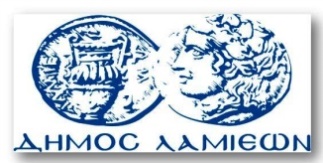         ΠΡΟΣ: ΜΜΕ                                                            ΔΗΜΟΣ ΛΑΜΙΕΩΝ                                                                     Γραφείου Τύπου                                                               & Επικοινωνίας                                                       Λαμία, 23/9/2016